NIDHIN					     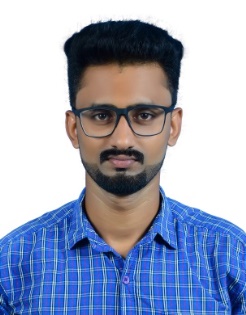 Email: nidhin.377756@2freemail.com MOB: C/o 971501685421
CAREER OBJECTIVE
To be associated with the organization that provides me an opportunity to show my skills and improve my knowledge with latest trends and to be part of a team that works dynamically towards the growth of the organization. 

SUMMARYBachelor of Technology (B.Tech ) in Electronics & Communication Engineering.Having 2 years of experience as a Software Engineer in IT industry.Having 1 year of experience in Sales & Marketing.Quick learner adoptable to the necessity.Easy typing & communicative skills.Eager to take challenges and difficulties.Maintain good customer relationships.Ability to react quickly to shifting priorities and deadlines.Ability to manage and work as a team.
WORK EXPERIENCEWorked as a Junior Software Engineer at Xtrastaff Technologies, Cochin for 1 Year & 10 Months. [Feb 2016 – Nov 2017]

Key Responsibilities:
- to work on the frontend activities required for the development of  ecommerce sites.
- to work with the day to day maintenance of the sites as reported by the client.
- to maintain a good relationship with the client.
- initial management of the content related activities associated with the ecommerce sites.
Worked as a PHP Developer Trainee at Softloom IT Solutions, Cochin for 3 months.
 [Feb 2015 – June 2015]

Key Responsibilities: 
- to impart knowledge of PHP.
- to impart knowledge of the MVC framework(Codeigniter).
Worked as a Sales Promoter (WD products) for an Event Management Company at Cochin for 4 months. [Sept 2014 – Jan 2015]
Key Responsibilities:
- To demonstrate and explain products, methods, or services in order to persuade customers to purchase products or utilize services.
- To set up and arrange displays to attract the attention of prospective customers.
- To distribute product samples, brochures to source new sales opportunities.
- To takedown and report the day to day leads to the concerned department head/office.
Worked as a Sales Executive for a MNC company at Cochin for 8 months. [Oct 2013 – Jun 2014]
Key Responsibilities:
- To involve in door to door sales.
- To maintain relationships with the existing as well as new customers.
- To work with a team and achieve the desired results.
- To meet more and more customers so to sell more.TECHNICAL SKILLS
Programming Languages: C, C++, HTML5, CSS3,  PHP.Databases: MySQL.Operating Systems: Windows 7, 8,10.Softwares: Microsoft Office, Outlook, etc.EDUCATIONAL DETAILSB.Tech in Electronics and Communication Engineering from Calicut University with Second class.Intermediate from Kerala State Board in 2009 from science stream with 68.00%.High School from Kerala State Board in 2007 with 84.00%.Studied in Indian School Fujairah up to High School.PERSONAL DETAILS
PASSPORT & VISA DETAILS
DECLARATION
I hereby declare that the above mentioned information is correct up to my knowledge and I bear the  responsibility for the correctness of the above mentioned particulars.

											           Nidhin 
GENDER: MALEDATE OF BIRTH: 05-12-1991NATIONALITY: INDIANPLACE OF BIRTH: FUJAIRAH, UAELANGUAGES KNOWN: ENGLISH, HINDI & TAMILRELATIONSHIP STATUS: SINGLEUAE DRIVING LICENSE: NilPLACE OF ISSUE: MALAPPURAMDATE OF ISSUE: 20/08/2011DATE OF EXPIRY: 19/08/2021VISA STATUS: Visiting Visa valid until 03-03-2018